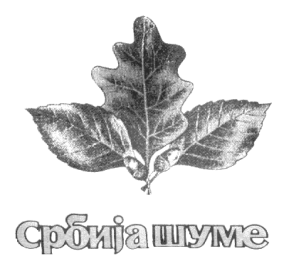 Јавно Предузеће за газдовање шумама „СРБИЈАШУМЕ“, Нови БеоградБулевар Михајла Пупина 113Број: 27/2020-8Датум: 28.05.2020.године Свим понуђачима који су преузели конкурсну документацију за јавну набавку 27/2020Предмет: ИЗМЕНА И ДОПУНА КОНКУРСНЕ ДОКУМЕНТАЦИЈЕ ЗА НАБАВКУ-  СТРУЧНИ НАДЗОР  за ЈП „Србијашуме“ за 2020. годину број 27/2020У складу са чланом 63. став 1. Закона о јавним набавкама, обавештавамо све потенцијалне понуђаче који су преузели конкурсну документацију за јавну набавку број 27/2020 – СТРУЧНИ НАДЗОР за ЈП „Србијашуме“ за 2020. годину , услед техничке грешке, мења се део конкурсне документације, и то у делу:Услови прописани чланом 76. Закона о јавним набавкама које понуђач мора да испунина страни 23 : Сада стоји:А треба да стоји:ЈП“Србијашуме“Комисија за јавну набавкуУслови прописани чланом 76. Закона о јавним набавкама које понуђач мора да испуниДоказивање испуњености условада 1. Да је у последње 3 године Понуђач извршио услугу Стручног надзора над радовима на најмање 3 објеката пословне, комерцијалне или јавне намене БРГП укупно преко 50000м2, од тога минимум један објекат из класе објеката 1220, односно стручни надзор над извођењем сваке од следећих врста радова:грађевинско-занатским радовима;радовима на конструкцијским системима;радовима на инсталацијама водовода и каналазизације;радовима на електро-енергетским инсталацијама ниског и средњег            напона;радовима на инсталацијама телекомуникационих мрежа и система;радовима на инсталацијама термотехнике, климатизације, вентилације            одимљавања; радовима на уређењу терена ирадовима на приступним саобраћајницама.2. Референце израде енергетских пасоша:да је у последњих 1 година понуђач извршио услугу израде Енергетског пасоша за јавне објекте пословне намене на најмање 1 објеката БРГП преко 1500 м2 по објекту3. референце координатора за безбедност и заштиту на раду:да је у последње 3 године понуђач вршио услугу Координатора за безбедност и заштиту на раду у фази извођења радова за јавне објекте пословне намене на најмање 1 објеката БГРП преко 1500 м2 по објектуЗакључени Уговор са евентуално припадајућим Анексима                                                                          Прва и последња страна Окончане ситуације за Стручни надзор                                       Потврда од стране Инвеститора о вршењу услуге Стручног надзора, Образац бр.15     Напомена 1: Захтевне Референце се односе на период од 3. године пре објаве позива        за подношење Понуда, у смислу да су радови који су били предмет Надзора завршени         у овом периоду, без обзира кад су започети.      Напомена 2: Уколико Група понуђача подноси Заједничку понуду, овај услов испуњавају заједнички сви чланови групе. Уколико Понуђач подноси Понуду са Подизвођачима, Понуђач мора самостално испуњавати овај услов, док Подизвођачи не морају испуњавати наведени услов. Прва страна енергетског пасоша референтног објекта. Потврда о предаји извештаја надлежном Министарству о извршеним израдама енергетских пасоша референтних објеката.Напомена 1: Захтевне референце се односе на временски период од годину дана пре објаве позива за подношење понуда, у смислу да су енергетски пасоши израђени у захтеваном периоду.Напомена 2: Уколико група понуђача подноси заједничку понуду, овај услов испуњава један члан групе. Уколико понуђач подноси понуду са подизвођачима, понуђач мора самостално испунити овај услов, док подизвођачи не морају испунити наведени условДоказује се достављањем следећих докумената за сваки наведени објекат:уговора и потврде наручиоца посла о квалитетно изведеном послу у уговореном року, обиму и квалитету Образац број 16, за сваки план посебно.Напомена 1: Захтевне референце се односе на период од 3 године пре објаве позива за подношење понуда, у смислу да су радови за које је вршена услуга координатора за безбедност и заштиту на раду у фази извођења радова, завршени у овом периоду, без обзира када су започети.Напомена 2: Уколико група понуђача подноси заједничку понуду, овај услов испуњавају заједнички сви чланови групе. Уколико понуђач подноси понуду са подизвођачима, понуђач мора самостално испунити овај услов.Услови прописани чланом 76. Закона о јавним набавкама које понуђач мора да испуниДоказивање испуњености условада 1. Да је у последње 3 године Понуђач извршио услугу Стручног надзора над радовима на најмање 3 објеката пословне, комерцијалне или јавне намене БРГП укупно преко 5.000м2, од тога минимум један објекат из класе објеката 1220, односно стручни надзор над извођењем сваке од следећих врста радова:грађевинско-занатским радовима;радовима на конструкцијским системима;радовима на инсталацијама водовода и каналазизације;радовима на електро-енергетским инсталацијама ниског и средњег            напона;радовима на инсталацијама телекомуникационих мрежа и система;радовима на инсталацијама термотехнике, климатизације, вентилације            одимљавања; радовима на уређењу терена ирадовима на приступним саобраћајницама.2. Референце израде енергетских пасоша:да је у последњих 1 година понуђач извршио услугу израде Енергетског пасоша за јавне објекте пословне намене на најмање 1 објеката БРГП преко 1500 м2 по објекту3. референце координатора за безбедност и заштиту на раду:да је у последње 3 године понуђач вршио услугу Координатора за безбедност и заштиту на раду у фази извођења радова за јавне објекте пословне намене на најмање 1 објеката БГРП преко 1500 м2 по објектуЗакључени Уговор са евентуално припадајућим Анексима                                                                          Прва и последња страна Окончане ситуације за Стручни надзор                                       Потврда од стране Инвеститора о вршењу услуге Стручног надзора, Образац бр.15     Напомена 1: Захтевне Референце се односе на период од 3. године пре објаве позива        за подношење Понуда, у смислу да су радови који су били предмет Надзора завршени         у овом периоду, без обзира кад су започети.      Напомена 2: Уколико Група понуђача подноси Заједничку понуду, овај услов испуњавају заједнички сви чланови групе. Уколико Понуђач подноси Понуду са Подизвођачима, Понуђач мора самостално испуњавати овај услов, док Подизвођачи не морају испуњавати наведени услов. Прва страна енергетског пасоша референтног објекта. Потврда о предаји извештаја надлежном Министарству о извршеним израдама енергетских пасоша референтних објеката.Напомена 1: Захтевне референце се односе на временски период од годину дана пре објаве позива за подношење понуда, у смислу да су енергетски пасоши израђени у захтеваном периоду.Напомена 2: Уколико група понуђача подноси заједничку понуду, овај услов испуњава један члан групе. Уколико понуђач подноси понуду са подизвођачима, понуђач мора самостално испунити овај услов, док подизвођачи не морају испунити наведени условДоказује се достављањем следећих докумената за сваки наведени објекат:уговора и потврде наручиоца посла о квалитетно изведеном послу у уговореном року, обиму и квалитету Образац број 16, за сваки план посебно.Напомена 1: Захтевне референце се односе на период од 3 године пре објаве позива за подношење понуда, у смислу да су радови за које је вршена услуга координатора за безбедност и заштиту на раду у фази извођења радова, завршени у овом периоду, без обзира када су започети.Напомена 2: Уколико група понуђача подноси заједничку понуду, овај услов испуњавају заједнички сви чланови групе. Уколико понуђач подноси понуду са подизвођачима, понуђач мора самостално испунити овај услов.